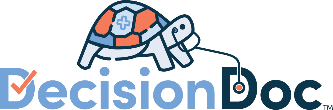 Blurb to include in emailsIf you’re already sending an email out to employees about open enrollment, we encourage you to share a snippet about Decision Doc!Hi  Employees! Open Enrollment is fast approaching, and we know that selecting the right health plan can be difficult. Decision Doc is here to help! You’ll answer a few basic questions and receive a detailed report showing which plan is optimal for you and your family. It’s free, easy, and completely confidential. Head over to www.myhealthmath.com/kingphilip2023 to get started.From your Executive Leadership TeamDear  Employees,I wanted to remind you that Decision Doc is available to all employees looking for help selecting a plan this year. The platform makes it easy for you to better understand your health plan options and feel more confident about your choice — all at no extra cost to you. The secure platform that takes just 5-6 minutes to complete will help you choose a health plan that best matches your specific health circumstances and gives you the best value.  Get started with Decision Doc today, before you make your final decision.  Go www.myhealthmath.com/kingphilip2023Answer a few quick questions, either online or over the phone, about potential and planned medical services and prescriptions that you and your family members may need during the benefit year.  You’ll receive an instant report detailing your possible expenses for the plan year – you can save this report, try out different usage scenarios, and even email the report to a partner at home.  Don’t forget! Using Decision Doc automatically enters you into a $2,000 sweepstakes through MyHealthMath!*Questions about Decision Doc or your personalized report? Email the MyHealthMath team at questions@myhealthmath.com. Sincerely,* NO PURCHASE NECESSARY. MUST BE RESIDENT OF THE UNITED STATES OR DISTRICT OF COLUMBIA, 18 OR OLDER. VOID WHERE PROHIBITED. USE DECISION DOC TO ENTER. BEGINS AT 8 AM CST ON January 1, 2023 AND ENDS AT 11 PM CST ON July 31, 2023. PRIZE: ONE (1) $2,000 CASH PRIZE. ADDITIONAL TERMS APPLY. FOR MORE DETAILS INCLUDING ALTERNATIVE METHOD OF ENTRY SEE OFFICIAL RULES AT www.myhealthmath.com/sweepstakes-official-rules-august2023. SPONSOR: MYHEALTHMATH, INC.  Email Templates Here are standalone emails you can send to employees. Direct emails are one of the best ways to encourage participation. Consider having someone from the executive leadership level send to help catch employees’ attention!Don’t forget that the MHM team can send emails directly to your employees to make things easier for you. If you change your mind and would like us to set this up, let us know!IntroSubject: Don’t Choose a Health Plan in the Dark – Decision Doc Can Shed Some Light! Dear  Employees, We’re pleased to announce that we are continuing our partnership with MyHealthMath for the 2023 benefits year. Decision Doc, their free, quick, and easy decision support platform, is available to everyone during Open Enrollment. Employees who use Decision Doc save over $1,300 a year on average. Visit www.myhealthmath.com/kingphilip2023 to use Decision Doc and receive an instant report that matches you to your optimal health plan and saves you the most money. If you’re already enrolled in one of our health plans, you may see an option to view a Claims Snapshot inside Decision Doc. Check out this instant Snapshot if you’re curious which health plan will save you the most money based on your past medical usage and ensure that you’re in the most optimal plan for the upcoming year!  Employees who use Decision Doc will also have the chance to win big!  qualifies for the Decision Doc Sweepstakes. If you use Decision Doc, you’ll be entered into a $2,000 sweepstakes!* Only a limited number of employers are eligible for this exciting opportunity, so be sure to use Decision Doc and get your chance at the sweepstakes: www.myhealthmath.com/kingphilip2023  Check out the Decision Doc User Guide or please reach out to questions@myhealthmath.com for support!All the best,* NO PURCHASE NECESSARY. MUST BE RESIDENT OF THE UNITED STATES OR DISTRICT OF COLUMBIA, 18 OR OLDER. VOID WHERE PROHIBITED. USE DECISION DOC TO ENTER. BEGINS AT 8 AM CST ON January 1, 2023 AND ENDS AT 11 PM CST ON July 31, 2023. PRIZE: ONE (1) $2,000 CASH PRIZE. ADDITIONAL TERMS APPLY. FOR MORE DETAILS INCLUDING ALTERNATIVE METHOD OF ENTRY SEE OFFICIAL RULES AT www.myhealthmath.com/sweepstakes-official-rules-august2023. SPONSOR: MYHEALTHMATH, INC.  Reminder Subject: Don’t Miss Out – Exclusive $2K Sweepstakes for Using Decision Doc!Dear  Employees,By now, you’ve probably heard that we’re providing you with extra support this open enrollment, through our partnership with MyHealthMath. Their online platform, Decision Doc, helps you choose a health plan that can save you over $1,300 a year! It only takes a few minutes to get a custom report that matches you to the most optimal health plan for you and your family.Here’s the link to get started: www.myhealthmath.com/kingphilip2023.As a bonus, MyHealthMath is offering an exclusive opportunity for  employees to win big! If you use Decision Doc, you’ll be entered into the $2,000 Decision Doc Sweepstakes* through MyHealthMath! Only a limited number of employers are eligible for this exciting opportunity, so be sure to use Decision Doc and get your chance at the sweepstakes  -   www.myhealthmath.com/kingphilip2023.
Already use Decision Doc? Great news – you’ve been automatically entered into this sweepstakes! Get started using Decision Doc here: www.myhealthmath.com/kingphilip2023 (for the best experience, please use the most updated version of Google Chrome on your browser!)Cheers!* NO PURCHASE NECESSARY. MUST BE RESIDENT OF THE UNITED STATES OR DISTRICT OF COLUMBIA, 18 OR OLDER. VOID WHERE PROHIBITED. USE DECISION DOC TO ENTER. BEGINS AT 8 AM CST ON January 1, 2023 AND ENDS AT 11 PM CST ON July 31, 2023. PRIZE: ONE (1) $2,000 CASH PRIZE. ADDITIONAL TERMS APPLY. FOR MORE DETAILS INCLUDING ALTERNATIVE METHOD OF ENTRY SEE OFFICIAL RULES AT www.myhealthmath.com/sweepstakes-official-rules-august2023. SPONSOR: MYHEALTHMATH, INC. Final ReminderSubject: Get the Health Plan You Deserve!  (Plus, last chance for the $2K Sweepstakes!)Dear  Employees,This is your final chance to use Decision Doc and feel extra confident in your health plan choice. Decision Doc is a secure platform that is quick, easy, and confidential, and could save you thousands.Go to www.myhealthmath.com/kingphilip2023Answer some quick questions about the medical services and prescriptions that you and your family members may need next year. You’ll receive an interactive report showing you the right plan for the upcoming year. You can save the report, try out different scenarios, and even email it to a partner at home!Don’t forget, MyHealthMath is offering an exclusive opportunity for  employees to win big! If you use Decision Doc, you’ll be entered into the $2,000 Decision Doc Sweepstakes* through MyHealthMath! Only a limited number of employers are eligible for this exciting opportunity, so be sure to use Decision Doc and get your chance at the sweepstakes www.myhealthmath.com/kingphilip2023.
Already use Decision Doc? Great news – you’ve been automatically entered into this sweepstakesGet started using Decision Doc here: www.myhealthmath.com/kingphilip2023 (for the best experience, please use the most updated version of Google Chrome on your browser!)Sincerely,* NO PURCHASE NECESSARY. MUST BE RESIDENT OF THE UNITED STATES OR DISTRICT OF COLUMBIA, 18 OR OLDER. VOID WHERE PROHIBITED. USE DECISION DOC TO ENTER. BEGINS AT 8 AM CST ON January 1, 2023 AND ENDS AT 11 PM CST ON July 31, 2023. PRIZE: ONE (1) $2,000 CASH PRIZE. ADDITIONAL TERMS APPLY. FOR MORE DETAILS INCLUDING ALTERNATIVE METHOD OF ENTRY SEE OFFICIAL RULES AT www.myhealthmath.com/sweepstakes-official-rules-august2023. SPONSOR: MYHEALTHMATH, INC.  